7th Grade World Studies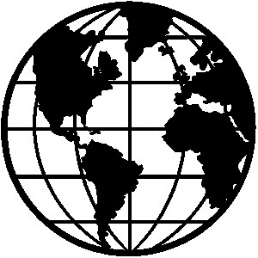 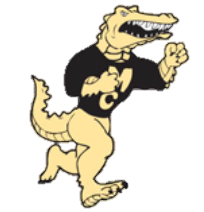 Mossy Creek Middle SchoolSyllabus 2020-2021Coach Wardkevin.ward@hcbe.netWelcome to your 7th grade social studies class!  We will be focusing on world studies this year with an emphasis on Southwest Asia, Southeast Asia, and Africa in addition to economics and geography.  This is a great chance to start things off right and have a wonderful year. I will do everything I can to make this an exciting learning experience for you and expect you to come to class prepared and ready to learn.Course Overview1st SemesterUnit 1: Connecting ThemesUnit 2: Southwest Asia (Middle East) Today  Unit 3: Impact of the Environment and Economy on Southwest Asia (Middle East)Unit 4: Origins of Modern Southwest Asia (Middle East)Unit 5: Southern and Eastern Asia TodayUnit 6: Impact of the Environment and Economy on Southern and Eastern Asia2nd SemesterUnit 7: Historical Background of Southern and Eastern Asia Unit 8: Africa Today  Unit 9: Impact of the Environment and Economy on AfricaUnit 10: Connecting Africa’s Past with Africa’s PresentUnit 11: Your Financial Future  Class ExpectationsBe prepared to learn each day. Have your materials ready. (Agenda, notebook, pencils/pens)  All work should be completed neatly and turn in on time.You are expected to keep your notebook organized. Your notebook will be used to help you study for tests/quizzes.Copy any homework assignments, test dates, or other important class dates into your agenda at the beginning of class.Grading Policy40%	Major grades (tests, projects, etc.)25%	Minor grades (quizzes, class activities, etc.)15%	Daily grades	(classwork, participation, homework, etc.)20%	Final exams (10% -1st nine weeks of semester- midterm, 10% - 2nd nine weeks of semester-final exam)